ITERATIONTo solve  by an iterative method, rearrange into a form  and use the iterative formula Example 1 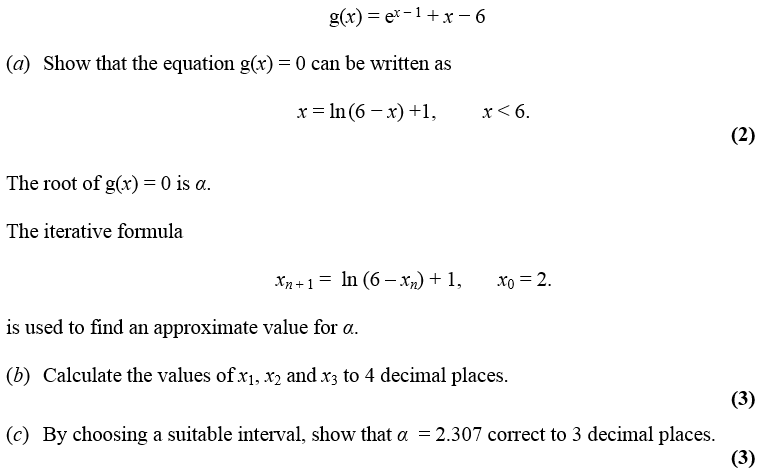 a)b)	, ,  represent successively better approximations of the rootInitially type  (i.e. 2) onto your calculator.Now just type:		And then press your  key to get successive iterations.c)The starting value matters. If there are a multiple roots, the iteration might converge to (i.e. approach) a different root.The iteration not converge to a root at all and diverges (i.e. approach infinity).Example 2Show that the equation  has a root in the interval .Use the iterative formula  to calculate the values of ,  and , giving your answers to 4 decimal places, and taking:
(i)       (ii) Staircase and cobweb diagramsExample 3Show that the root of the equation  can be written as Using the iterative formula , and starting with , draw a staircase diagram, indicating   on your -axis, as well as the root .